Администрация муниципального образования «Город Астрахань»РАСПОРЯЖЕНИЕ31 октября 2017 года 1422-р«Об утверждении Перечня актуальных сведений об объектах адресации, вносимых вгосударственный адресный реестр и признании адресов объектов адресации актуальными»На основании Федерального закона «Об общих принципах организации местного самоуправления в Российской Федерации», в соответствии с Постановлением Правительства Российской Федерации от 22.05.2015 №492 «О составе сведений об адресах, размещаемых в государственном адресном реестре, порядке межведомственного информационного взаимодействия при ведении государственного адресного реестра, о внесении изменений и признании утратившими силу некоторых актов Правительства Российской Федерации», Положением о порядке присвоения, изменения и аннулирования адресов объектам адресации, расположенным на территории муниципального образования «Город Астрахань», утвержденным постановлением администрации города Астрахани от 02.04.2015 № 1817, в связи с обращением об отсутствии адресных объектов в ФИАС ООО «Лукойл-Астраханьэнерго» от 18.07.2017 №02-02-1872.Утвердить прилагаемый Перечень актуальных сведений об объектах адресации, вносимых в государственный адресный реестр.Признать актуальными адреса объектов адресации согласно Перечню, указанному в п.1 настоящего распоряжения администрации муниципального образования «Город Астрахань».Управлению по строительству, архитектуре и градостроительству администрации муниципального образования «Город Астрахань» внести в Федеральную информационную адресную систему сведения об объектах адресации согласно Перечню, указанному в п.1 настоящего распоряжения администрации муниципального образования «Город Астрахань».Управлению информационной политики администрации муниципального образования «Город Астрахань» разместить настоящее распоряжение администрации муниципального образования «Город Астрахань» на официальном сайте администрации муниципального образования «Город Астрахань».Контроль за исполнением настоящего распоряжения администрации муниципального образования «Город Астрахань» возложить на начальника управления по строительству, архитектуре и градостроительству администрации муниципального образования «Город Астрахань».Глава администрации О.А. Полумордвинов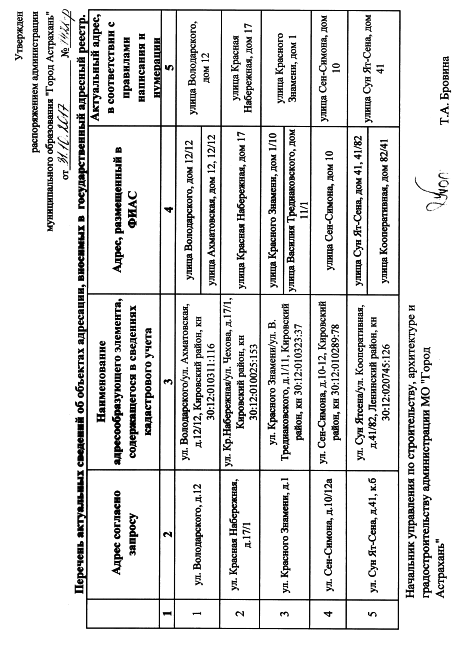 